Project LeADLEadership Apprentice Development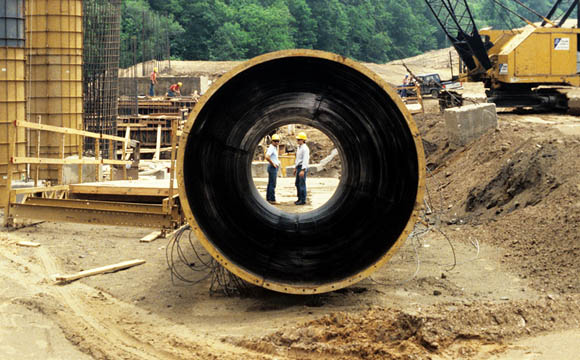 Facilitator GuideTable of ContentsEXECUTIVE SUMMARY………………………………………2LEARNING THE MANUAL……………….……3FACILITATION TIPS……...…………………......4VIDEO SET-UP..………………………..…...……6MODULE 1 Motivate and inspire your crew…….10MODULE 2 Manage performance……………….12MODULE 3 Coaching……………………………16SUMMARY MODULE……………………….....18EXECUTIVE SummaryWhatProject LeAD is an interactive video training program that teaches construction apprentices about the three key leadership skills they need to enhance safety culture in the construction industry.  Leaders in the field of construction health and safety developed the training with input from construction stakeholders across the United States.  WhoProject LeAD was designed for construction apprentices or construction workers who are relatively new to the industry. However, any construction worker can benefit from taking this training as the leadership skills discussed in the training pertain to all construction workers. Project LeAD training facilitators can be anyone with experience in the construction industry.  The facilitator should be able to discuss their experience with leadership in the construction industry.FormatThe training is broken up into 5 video segments ranging from 4 minutes to 12 minutes each.  The entire length of the video training is approximately 45 minutes.  However, facilitators are encouraged to pause the training after each segment to discuss the key concepts with their class.  With facilitated discussion, the training should take from 1.5 – 2.0 hours.MaterialsTraining videos (5 modules)Trainer guideTrainee guidelearning the manualThroughout the manual, you’ll notice a few common themes:“QUOTES”These are instructions or messages that you should read directly to your students.  These sections are in “quotation marks and in bold text.”  Of course, you don’t have to say these statements verbatim.  They’re simply a guide to help you facilitate the training.  You should be able to conduct this training just by reading what’s written in quotes; however, the training will be much more effective if you add some of your own material and stories, and say things in a way that feels comfortable to you.BLUE FONTThis is text meant for you as a trainer.  Most of the time it appears when you need to do something, such as start a discussion with your class or have students write in their workbooks.When you see this button, you’ll need to start playing the video.When you see this button, you’ll need to pause the video.KEY POINTS OF THE MODULE represent important concepts for the class to learn.  The key points are also in the student guide.FACILITATION TIPSHere are a few things to keep in mind as you conduct this training:YOUR ROLE AS FACILITATORMany times when conducting trainings, the person giving the training is called a “trainer.”  The trainer typically spends all of their time standing at the front of the class and talking about what is on the slides or in the workbooks.  This video-based training program on safety leadership is meant to be much more interactive, and therefore your role should be as a “facilitator” instead of a “trainer.”  A facilitator draws from their experiences and knowledge to bring to life the concepts discussed in this video training program.  Therefore, while you’ll spend some time talking about what’s in the video, you’ll also engage the students in discussions and ask for examples.  They’ll spend some time writing in their workbooks at the end of the training to make it more personal, and you’re simply there to facilitate their learning experience rather than direct it.PROMOTING DISCUSSIONSThe students will get more out of the program if they take the time to make the material fit into their own lives and consider how they personally could use these techniques on the job.  Therefore, it is critical that they spend time discussing what they have learned.  We’ve added in questions throughout the entire video for you to ask them along the way and start getting them to think about the material.  If the class is quiet, ask questions such as: Do you agree with what’s up here? Why or why not?Have you ever experienced this on the job? How did it go?Do you think you could incorporate this into what you do on a daily basis? Why or why not?Additionally, be sure to share your experiences regarding the issues discussed.These are just some examples, but use them as tools to start engaging the students.  Oftentimes they get more out of the class learning from the experiences of other students than anything else, so let them share their stories!MAKE IT PERSONALOn a similar note, you should make this training personal as well.  The material and examples provided in the training were collected from construction workers throughout the country based on real life experiences, so they shouldn’t be that far from what you typically encounter.  However, it will be easier for you as a facilitator and it will mean more to your students if you tell some of your own stories.  Perhaps you had a good leader (or a really bad one!) at one point – how was it for you?  Your students will welcome the opportunity to learn from you and connect with you personally.READ YOUR AUDIENCEThis training has been delivered to a wide range of audiences, and it’s gone slightly differently every time.  This is to be expected, because sometimes you’ll need to tweak it to get the most out of the training or help your students understand the material better. If you think they need a few more examples or more discussion time to really understand the point, spend a little more time on that concept. BECOME FAMILIAR WITH THE MATERIALIt may be easier to facilitate this training if you familiarize yourself with what’s in this program.  As students discuss examples of good and poor leaders, they’ll bring up things that are in the program later, so if you are familiar with the material, you can tell them that you’ll have a discussion on that later instead of spending time on it now.  Similarly, if you are going fast or running out of time, knowing what you still have ahead of you can help you readjust your material to fit within the time limits without sacrificing content.  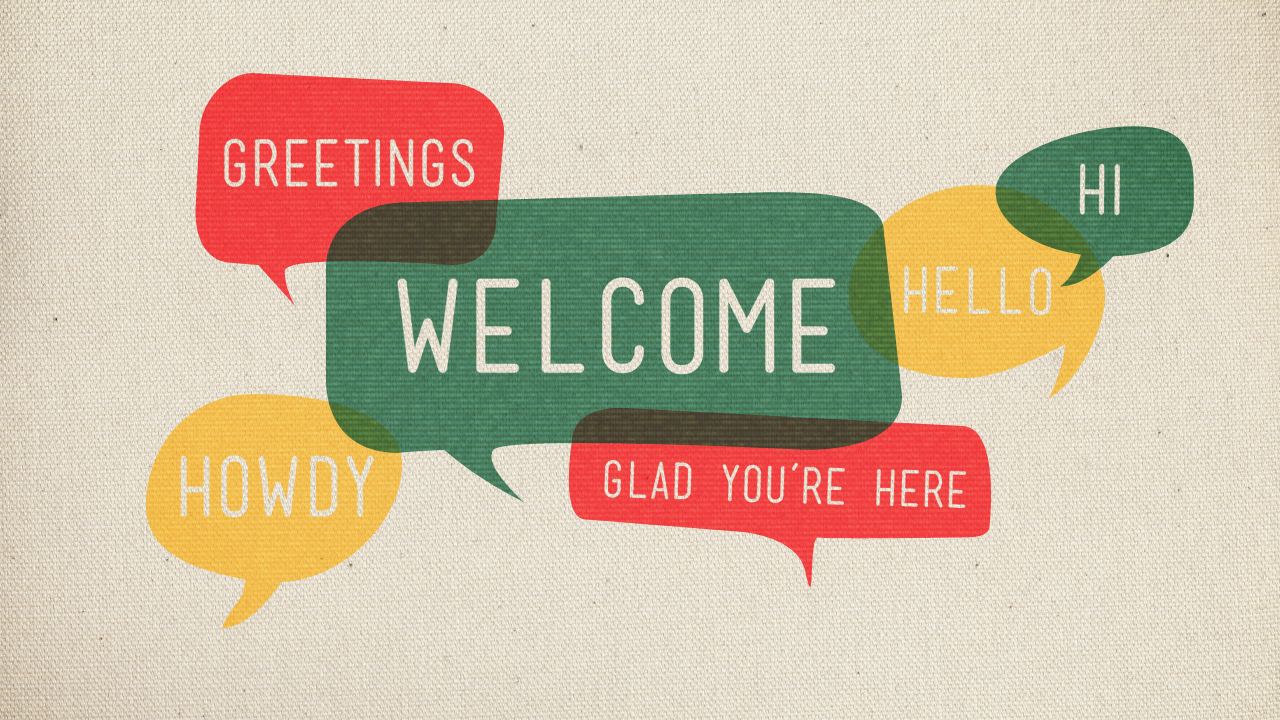 “I’d like to start by telling you a little bit about this training class and what we’ll be doing today. This training is the result of 4 years of research and practice dedicated to promoting a culture of safety leadership in the construction industry.  The training is based on current research on leadership, safety training as well as a lot of input from experts in the construction industry, including focus groups, surveys, and many real examples of good and not-so-good leadership.”“Experts in construction safety and leadership developed this training, and they created a video-based program that I’ll be sharing with you today.  You’ll learn about 3 important safety leadership concepts, and you’ll hear from construction workers who have observed these leadership skills in the workplace.” “By the end of this program on safety leadership, I hope that I’ve contributed to your development as a leader in the construction industry.”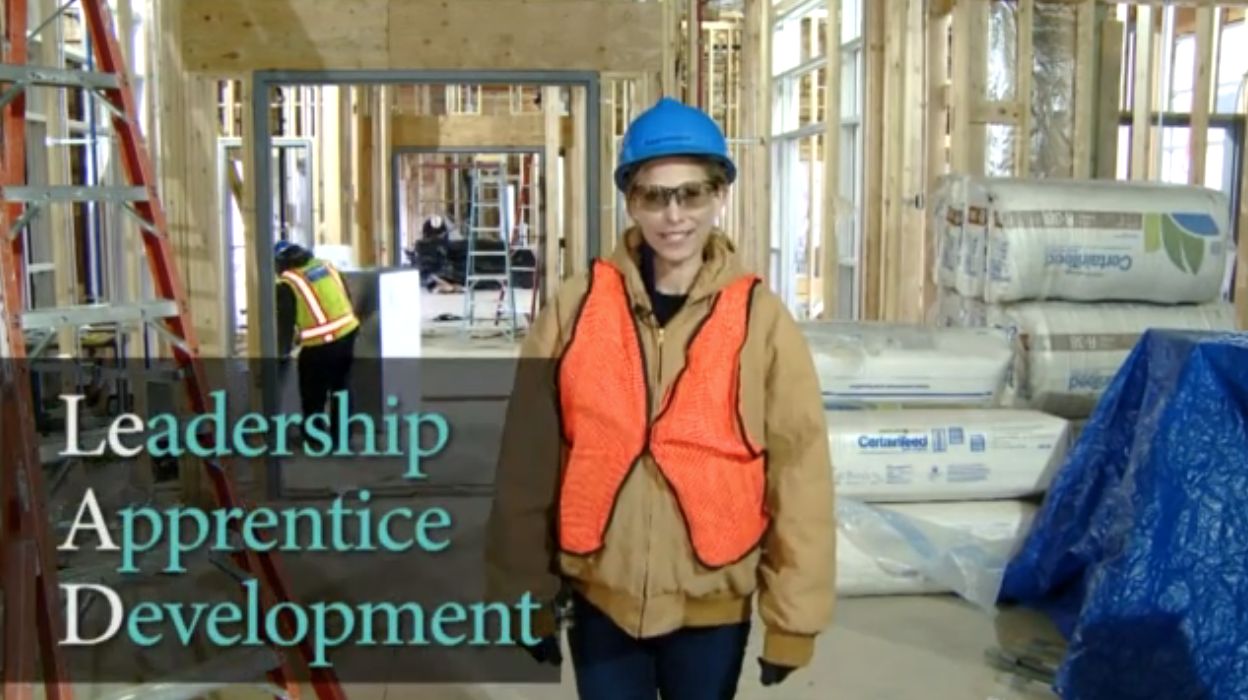 Purpose of Project LeADTo help construction workers understand and develop their leadership capabilities for safety in the construction industry.“OK lets get started! The introduction module of the video training is designed to introduce:The background behind how the training was developedThe reason why the training was developedWHO leaders are on the jobWHAT effective leaders can accomplish WHAT effective leaders do”Introduction Module video.KEY POINTS OF THE MODULE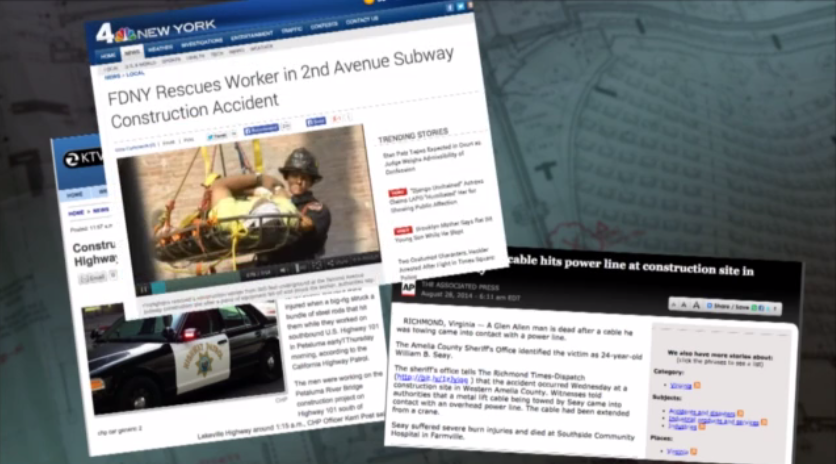 BackgroundOne method of preventing safety incidents is to strengthen safety leadership skills of construction jobsite workers. This is because safety leadership is a key vehicle for creating and sustaining a positive jobsite safety culture.Who are safety leaders?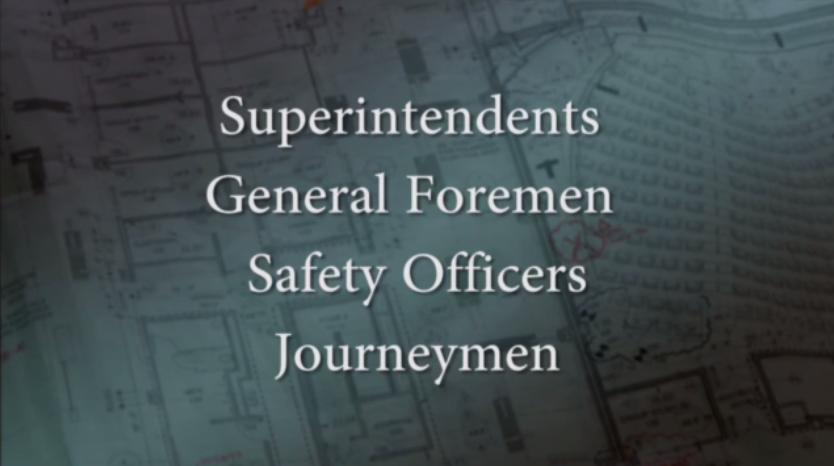 Any one on a construction jobsite can be a leader! Everyone listed on the right are the obvious answers, but apprentices can be leaders too!It is everyone’s responsibility to ensure that a job runs safely and smoothly.What can effective leaders accomplish?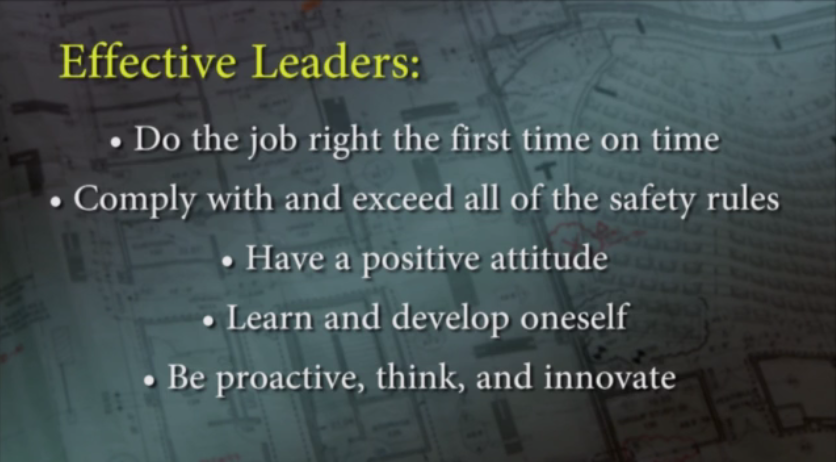 Can you think of other outcomes of effective leadership?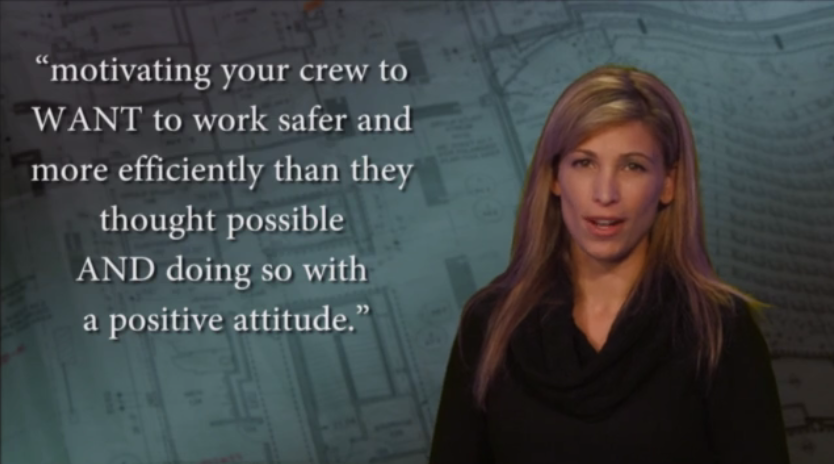 Definition of leadership in the construction industry 3 Safety Leadership Skills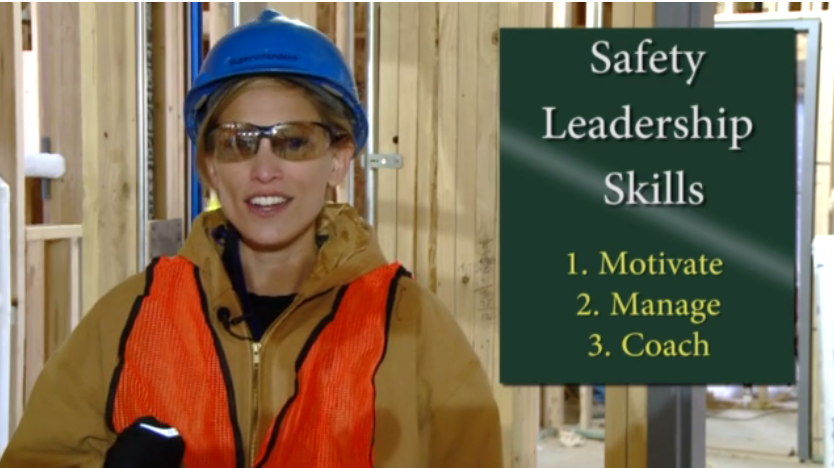 Note the 3 safety leadership skills that are important for creating and sustaining a positive jobsite safety culture. Pause before playing Module 1.“Just as they said in the video, the skills you will learn about today CAN be developed.  All you have to do is learn about them and start applying them on the job. So, as we go through the rest of the training video modules be thinking about how you can apply the leadership skills on your job sites.”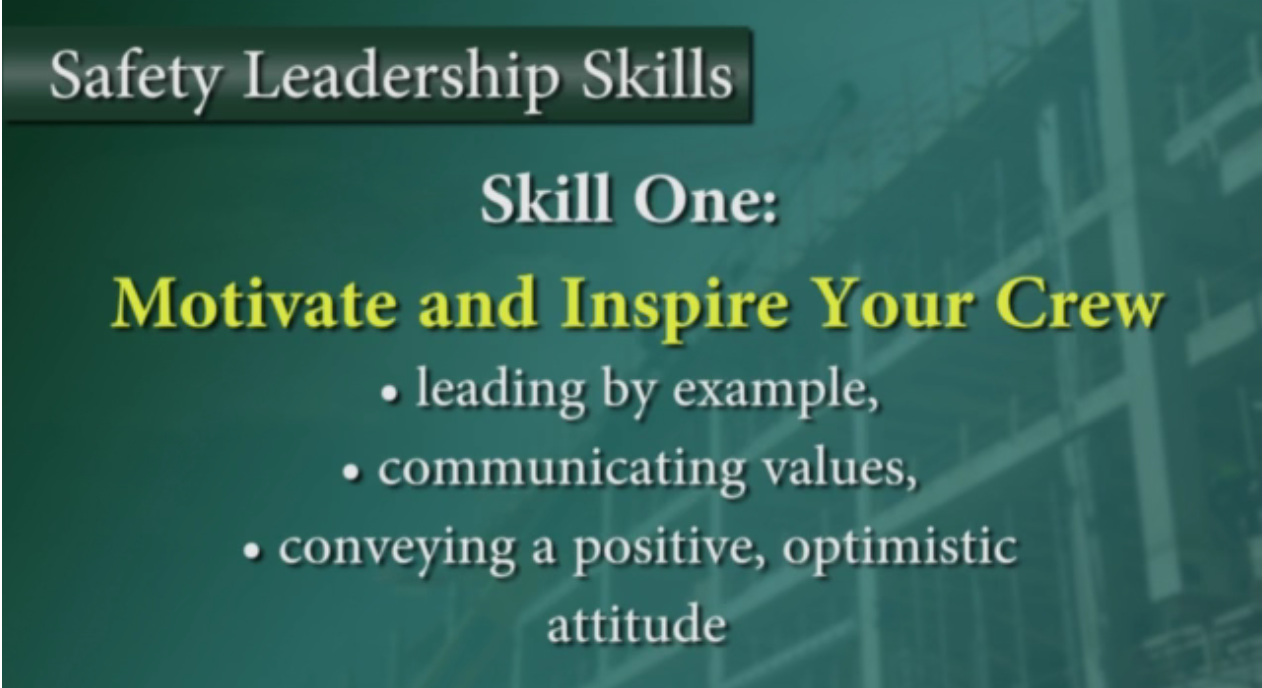 “Module 1 will tell you about how to motivate your team.  As a leader, you can do three things to motivate and inspire your team:Lead by exampleCommunicate their valuesConveying a positive, optimistic attitude”“Lets hear what they have to say about these three things…”Module 1 video – Motivate and Inspire Your Crew.KEY POINTS OF THE MODULELeading by exampleThis is the most common method to motivate workers.Show your team what’s acceptable and what’s notTake action to correct a safety hazard when neededMake the call to stop work if neededCommunicating valuesNot only should you show your team what you value through your actions, you should also make sure your team hears about your values. What do you value?How can you communicate these values through your actions?Convey a positive, optimistic attitude Encourage your team in a positive manner.Be up beat, positive and express enthusiasm during work.Set high expectations for your teamPause before playing Module 2.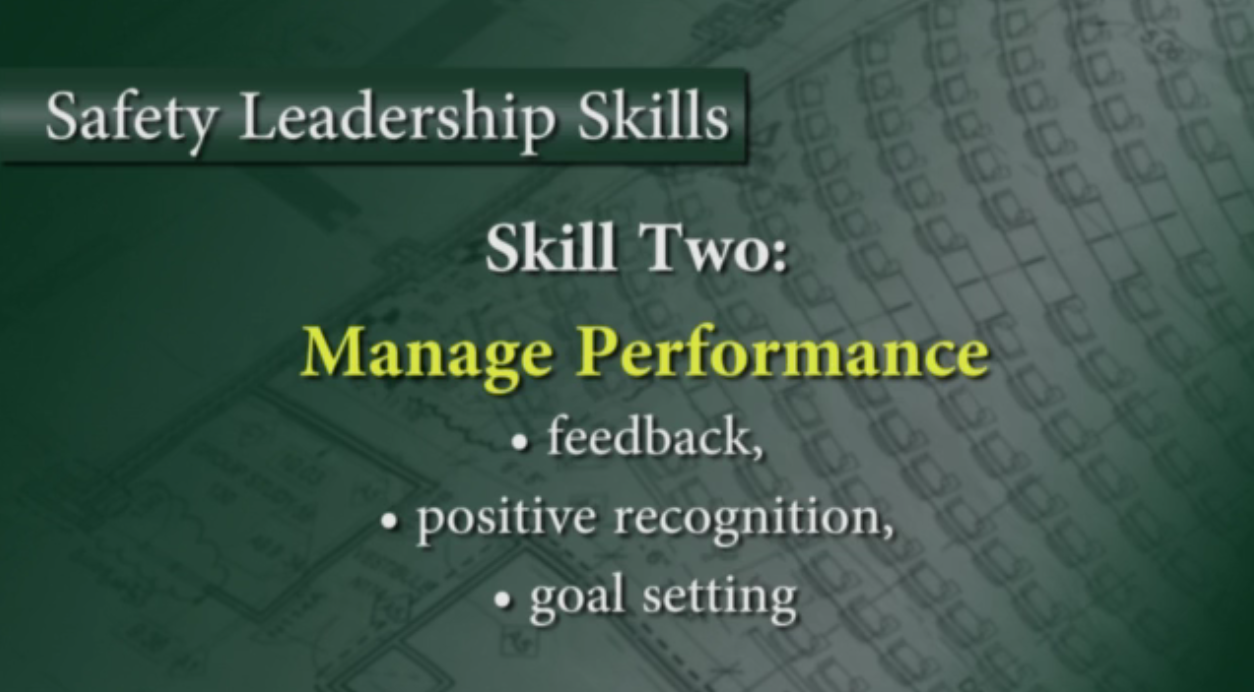 “Module 2 will tell you about how to manage your team.  As a leader, you can do three things to manage your team:Give feedbackGive positive recognitionGoal set“Lets hear what they have to say about these three things…”Module 2 video – Manage PerformanceKEY POINTS OF THE MODULEFeedback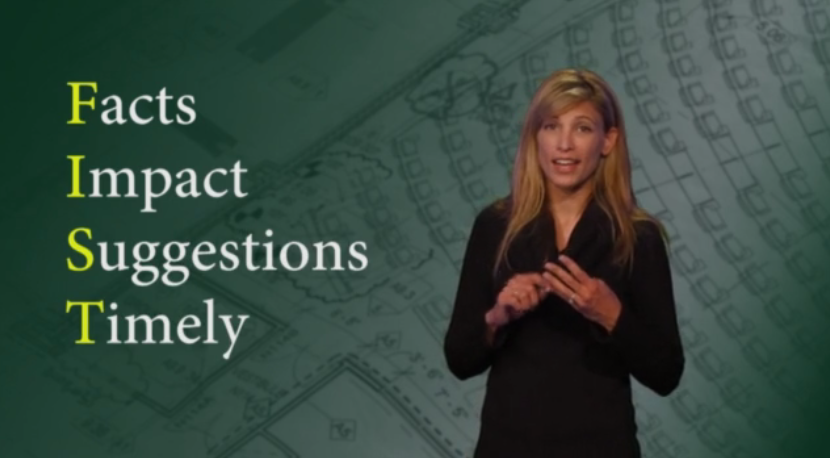 Feedback helps people understand if they’re doing a good job or if they could be doing something better.Praise in public, criticize in privateUse the FIST to remember how to give feedbackDo not wait until the job is over!Positive recognitionLet your team know you appreciate their effort on a daily basis.Ways to recognize team members: Hand shakeThank you on the spot or during meetingsLunchMention feedback you got from upper management T-shirts, safety stickers, gift cardsGoal setting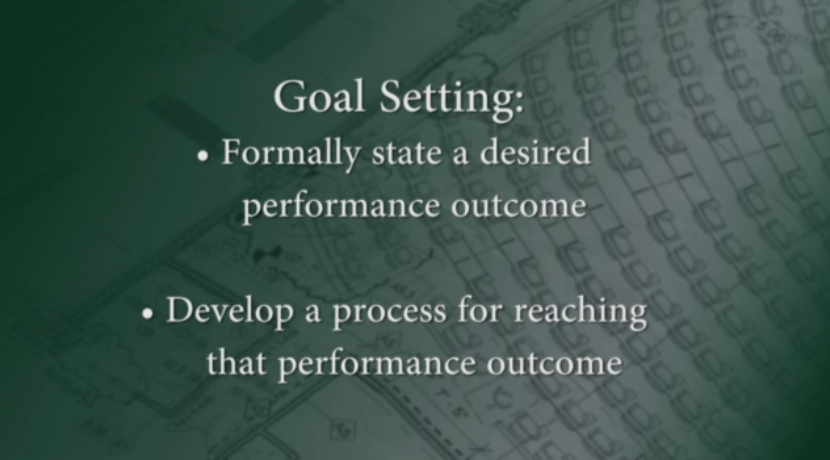 Goal setting can help individuals who are not performing to the best of their abilities, and to motivate individuals to continue performing well.If you are given a task with no end in sight, it’s easy to complete it without realizing that you ever achieved something!Create SMART Goals to help manage team performance. Specifically, what would you need to DO to achieve your goal – today, this week, this month? These can be small steps too. Use the cheat sheet on the following page to create SMART goals.SMART goalsSpecific: What does the outcome of the goal look like?Measurable: How will you know if you succeed? Ambitious and Realistic: To be motivating, a goal must be challenging to obtainTime-based: Set a time framePause before playing Module 3.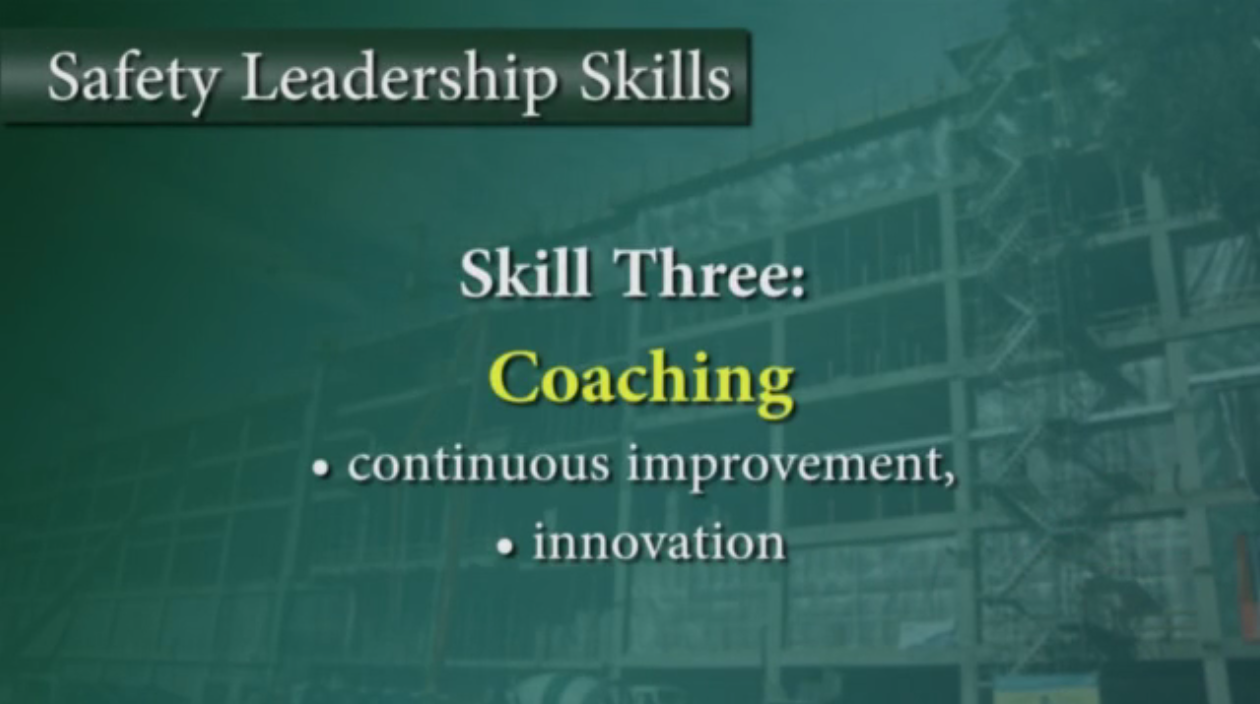 “Module 3 will tell you about how to coach your team.  As a leader, you can do two things to coach your team to continually improve and innovate with your crew:Be caring and treat people like individuals TeachEncourage innovative thinking and problem solving“Lets hear what they have to say about these three things…”Module 3 video - Coaching.KEY POINTS OF THE MODULEIf you motivate your team and you put forth effort to manage their performance, you will be an effective leader today.  If you want to take your crew and your organization to the next level, you need to coach your team for continuous improvement an innovation.Listen, show compassion, and treat people like individualsNegativity, yelling and screaming will not inspire your team Adapt to the individual needs of your teamShow your team that you care about each of themTeachingGive your team a hands on learning experienceHave patience when teachingDo not belittle Teaching increases skills and motivationInnovation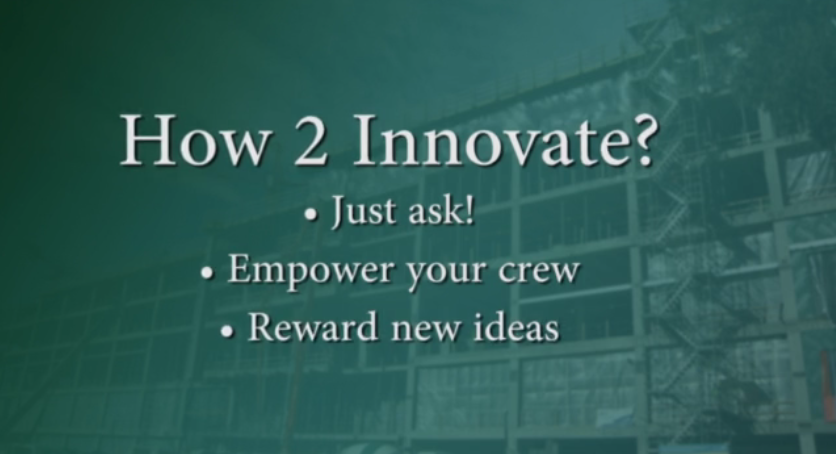 Your team should feel like they are all a part of finding solutions and decision makingEncourage problem solving 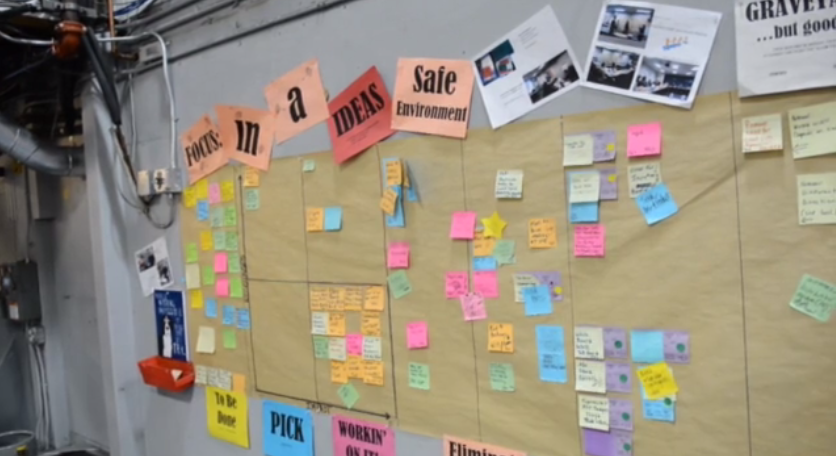 TIP – Create an idea board for everyone to post ideas to improve safety, productivity, and the quality of your product.  Review the board frequently with your team and take action.Pause before continuing to the Summary Module.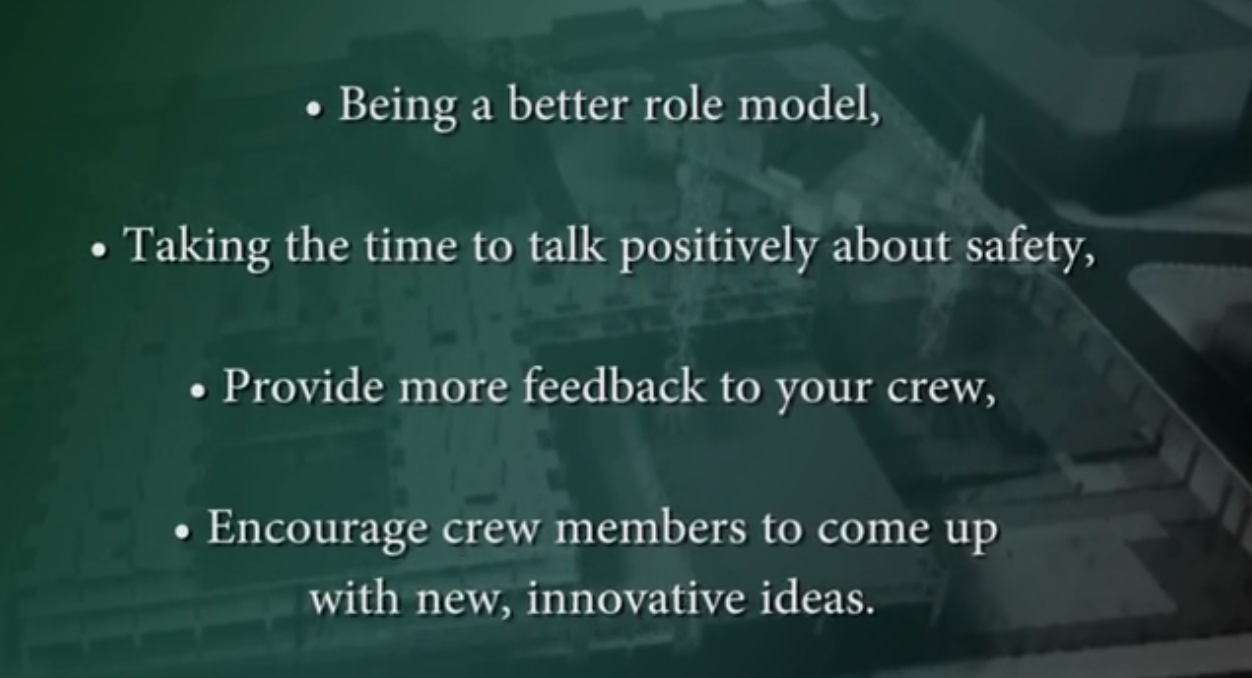  “The summary module will help us sums up the three safety leadership skills you learned about, and tell you about the outcome of effective leadership. She’ll also have you start thinking about goal setting. Lets listen.”Summary Module video.KEY POINTS OF THE MODULEEffective leadership results in:Greater productivity and a successful businessTeam safety and healthLearning Positive moral More motivation Remember You’re not going to prove yourselves over the next week, you’ll prove your leadership capabilities over the next 10 years!Stop video and facilitate a goal setting activity.This is the end of the training video.  However, you should continue to help your class think about the material and how they can apply the safety leadership skills they learned about to their jobs.  You can do this by walking them through the goal setting exercise below.